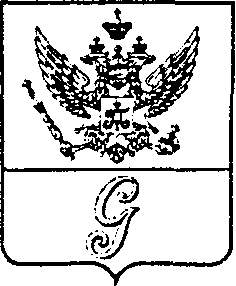 СОВЕТ ДЕПУТАТОВ МУНИЦИПАЛЬНОГО ОБРАЗОВАНИЯ«ГОРОД ГАТЧИНА»ГАТЧИНСКОГО МУНИЦИПАЛЬНОГО РАЙОНАТРЕТЬЕГО СОЗЫВАРЕШЕНИЕ   От 27 декабря 2016                                                                                       № 76        Об утверждении прогнозного плана (программы) приватизации имущества МО «Город Гатчина» на 2017 год   В соответствии с Федеральным законом от 21.12.2001 № 178-ФЗ «О приватизации государственного и муниципального имущества»,  Федеральным законом от 06.10.2003 года № 131-ФЗ «Об общих принципах организации местного самоуправления в Российской Федерации», Уставом МО «Город Гатчина», совет депутатов МО «Город Гатчина»Р Е Ш И Л: 1. Утвердить прогнозный план (программу) приватизации имущества МО «Город Гатчина»  на 2017 год согласно приложению.2. Администрации Гатчинского муниципального района обеспечить в установленном порядке реализацию прогнозного плана (программы) приватизации имущества «Город Гатчина»  на 2017 год. 3. Настоящее решение вступает в силу со дня официального опубликования.Глава МО «Город Гатчина-председатель совета депутатовМО «Город Гатчина»                                                                    В.А. ФилоненкоПриложениек Решению совета депутатовМО «Город Гатчина»от 27.12.2016 года № 76Прогнозный план (программа) приватизации имуществаМО «Город Гатчина» на 2017 годМуниципальное унитарное предприятие «Центр потребительского рынка МО «Город Гатчина».исп. А.Н. Аввакумов